DEPARTEMENT DES YVELINESBEHOUST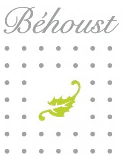 Plan Local d’Urbanisme 7.  Pièces administratives 7.5.  Examen au cas par cas 